PLAY SESSION 7: STUDENT  NOTES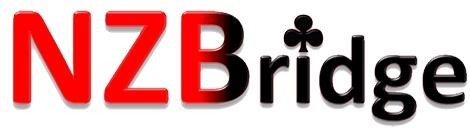 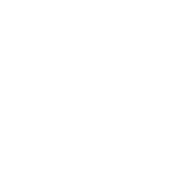 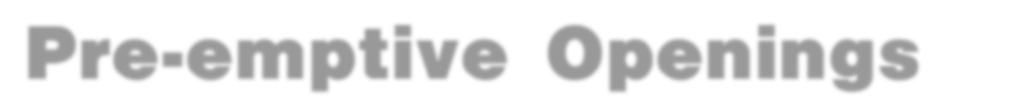 Pre-emptive Opening Bids2-level openings (except 2)	show 6-10 and a good 6-card suit 3-level openings	show 6-10 and a good 7-card suit4-level openings	show 6-10 and a good 8-card suitThe pre-emptive opening is a destructive opening.Once you open you will rarely bid again – it will be up to partner to choose the final contractOpening 2 2 2	6-106-card suit (2+ honours)ResponsesOpening 3 3 3 3	6-107-card suit (2+ honours)ResponsesOpening 4 4	6-108-card suit (2+ honours)ResponsesYou have reached game - no need to bid on!Examples:Pass0-13any shape3 3 314-152+ card supportRaise to Game16+2+ card support or any HCP & 4+ supportNew Suit17+Good 6-card suit – forcing (rarely used bid)Pass0-13any shapeRaise to Game16+1+ card support or any HCP & 3+ supportNew suit at 3-level17+Good 6-card suit – (rarely used bid) KJ107543 2 J2 AQJ87432 4 AJ3 AQ8762 A73 43 J62K8 962 J98542 74 54 7 K72 KJ4 9 KQJ8763Open 1Open 2Pass (poor suit)Open 4Open 3